SETOR 03 SUBPREFEITURA LAPA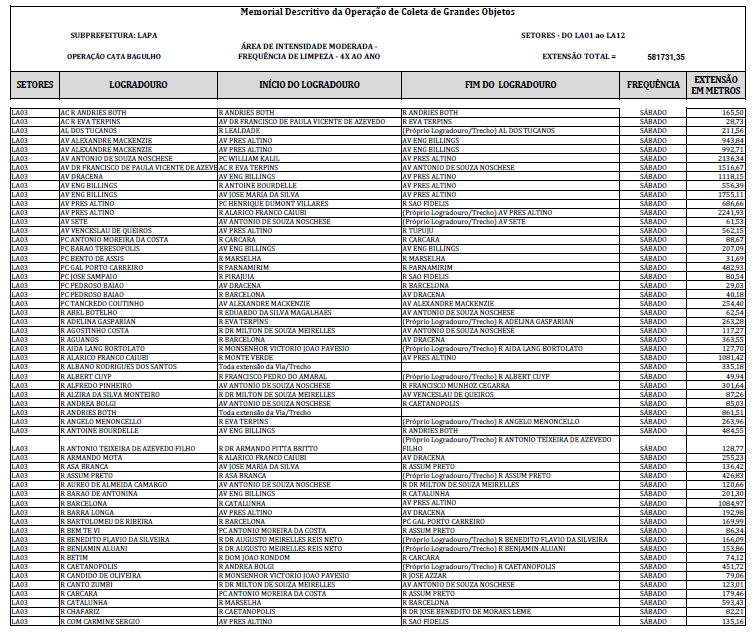 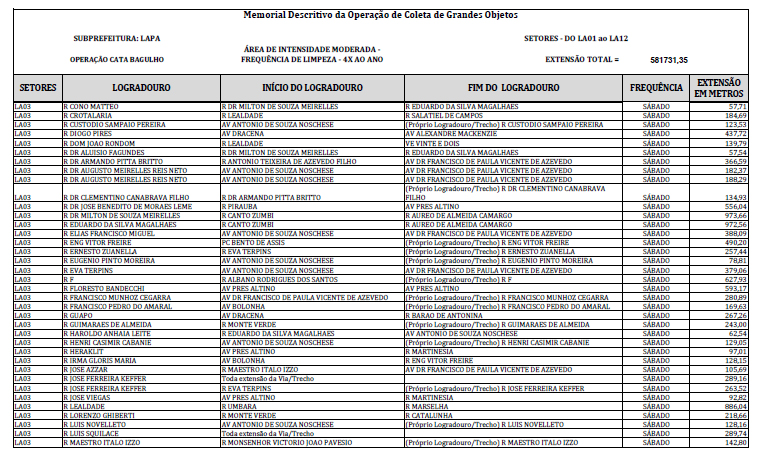 